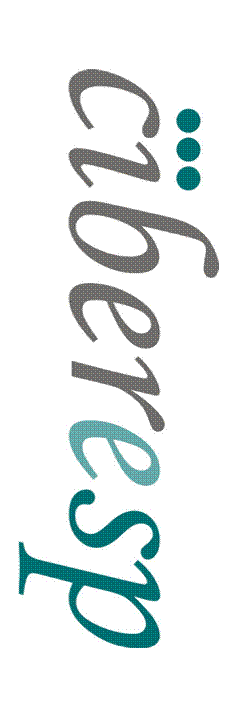 Solicitud de ayuda para movilidad intra ciberespSolicitud de ayuda para movilidad intra ciberespSolicitud de ayuda para movilidad intra ciberespSolicitud de ayuda para movilidad intra ciberespSolicitud de ayuda para movilidad intra ciberespSolicitud de ayuda para movilidad intra ciberespSolicitud de ayuda para movilidad intra ciberespSolicitud de ayuda para movilidad intra ciberespNombre solicitante:Nombre solicitante:Nombre solicitante:Apellidos solicitante:Apellidos solicitante:Apellidos solicitante:Correo electrónico: Correo electrónico: Correo electrónico: Correo electrónico: Correo electrónico: Correo electrónico: Correo electrónico: Correo electrónico: Teléfono de contacto:Teléfono de contacto:Teléfono de contacto:Teléfono de contacto:Teléfono de contacto:Teléfono de contacto:Teléfono de contacto:Teléfono de contacto:Modalidad solicitada*   <=1 semana       Hasta 2 semanas        Hasta 4 semanas   Modalidad solicitada*   <=1 semana       Hasta 2 semanas        Hasta 4 semanas   Modalidad solicitada*   <=1 semana       Hasta 2 semanas        Hasta 4 semanas   Modalidad solicitada*   <=1 semana       Hasta 2 semanas        Hasta 4 semanas   Modalidad solicitada*   <=1 semana       Hasta 2 semanas        Hasta 4 semanas   Modalidad solicitada*   <=1 semana       Hasta 2 semanas        Hasta 4 semanas   Modalidad solicitada*   <=1 semana       Hasta 2 semanas        Hasta 4 semanas   Modalidad solicitada*   <=1 semana       Hasta 2 semanas        Hasta 4 semanas   Grupo CIBERESP al que pertenece   Jefe/a de grupo:P. Contratado CIBERESP        P. Adscrito    P. Colaborador/a                     ↓ Categoría: DOC/LIC/DPL/TECGrupo CIBERESP al que pertenece   Jefe/a de grupo:P. Contratado CIBERESP        P. Adscrito    P. Colaborador/a                     ↓ Categoría: DOC/LIC/DPL/TECGrupo CIBERESP al que pertenece   Jefe/a de grupo:P. Contratado CIBERESP        P. Adscrito    P. Colaborador/a                     ↓ Categoría: DOC/LIC/DPL/TECGrupo CIBERESP al que pertenece   Jefe/a de grupo:P. Contratado CIBERESP        P. Adscrito    P. Colaborador/a                     ↓ Categoría: DOC/LIC/DPL/TECGrupo CIBERESP al que pertenece   Jefe/a de grupo:P. Contratado CIBERESP        P. Adscrito    P. Colaborador/a                     ↓ Categoría: DOC/LIC/DPL/TECGrupo CIBERESP para el que solicita la estancia Jefe/a de grupo: Centro, institución consorciada: Fechas estancia:                                  Inicio:   ___/____/____                                  Fin:   ___/____/____Grupo CIBERESP para el que solicita la estancia Jefe/a de grupo: Centro, institución consorciada: Fechas estancia:                                  Inicio:   ___/____/____                                  Fin:   ___/____/____Grupo CIBERESP para el que solicita la estancia Jefe/a de grupo: Centro, institución consorciada: Fechas estancia:                                  Inicio:   ___/____/____                                  Fin:   ___/____/____Otra información: Otra información: Otra información: Otra información: Otra información: Otra información: Otra información: Otra información: ¿Es personal en formación?¿Es personal en formación?¿Ha disfrutado antes de otra ayuda de movilidad CIBERESP intramural o internacional?¿Ha disfrutado antes de otra ayuda de movilidad CIBERESP intramural o internacional?¿Ha disfrutado antes de otra ayuda de movilidad CIBERESP intramural o internacional?¿Ha disfrutado antes de otra ayuda de movilidad CIBERESP intramural o internacional?¿Dispone de alguna otra fuente de financiación alternativa?¿Dispone de alguna otra fuente de financiación alternativa?No     Sí                Aportar documentación justificativaNo     Sí               No     Sí                  Especificar   EspecificarNo    Sí              Detallarla y  explicar motivo de pedir esta ayuda  Justificación: Breve descripción de objetivos de la estancia y las tareas que llevará a cabo el/la beneficiario/a.   Justificación: Breve descripción de objetivos de la estancia y las tareas que llevará a cabo el/la beneficiario/a.   Justificación: Breve descripción de objetivos de la estancia y las tareas que llevará a cabo el/la beneficiario/a.   Justificación: Breve descripción de objetivos de la estancia y las tareas que llevará a cabo el/la beneficiario/a.   Justificación: Breve descripción de objetivos de la estancia y las tareas que llevará a cabo el/la beneficiario/a.   Justificación: Breve descripción de objetivos de la estancia y las tareas que llevará a cabo el/la beneficiario/a.   Justificación: Breve descripción de objetivos de la estancia y las tareas que llevará a cabo el/la beneficiario/a.   Justificación: Breve descripción de objetivos de la estancia y las tareas que llevará a cabo el/la beneficiario/a. Cumplimentar por ordenador y enviar por correo electrónico a isabel.hervas@ciberisciii.es, indicando en el asunto del correo: “Solicitud Ayudas Intra CIBERESP”.Cumplimentar por ordenador y enviar por correo electrónico a isabel.hervas@ciberisciii.es, indicando en el asunto del correo: “Solicitud Ayudas Intra CIBERESP”.Cumplimentar por ordenador y enviar por correo electrónico a isabel.hervas@ciberisciii.es, indicando en el asunto del correo: “Solicitud Ayudas Intra CIBERESP”.Cumplimentar por ordenador y enviar por correo electrónico a isabel.hervas@ciberisciii.es, indicando en el asunto del correo: “Solicitud Ayudas Intra CIBERESP”.Cumplimentar por ordenador y enviar por correo electrónico a isabel.hervas@ciberisciii.es, indicando en el asunto del correo: “Solicitud Ayudas Intra CIBERESP”.Cumplimentar por ordenador y enviar por correo electrónico a isabel.hervas@ciberisciii.es, indicando en el asunto del correo: “Solicitud Ayudas Intra CIBERESP”.Cumplimentar por ordenador y enviar por correo electrónico a isabel.hervas@ciberisciii.es, indicando en el asunto del correo: “Solicitud Ayudas Intra CIBERESP”.Cumplimentar por ordenador y enviar por correo electrónico a isabel.hervas@ciberisciii.es, indicando en el asunto del correo: “Solicitud Ayudas Intra CIBERESP”.